גרף של רעיתלמוד בבלי מסכת ביצה דף לו עמוד ב ונותנין כלי תחת הדלף בשבת. תנא אם נתמלא הכלי - שופך ושונה ואינו נמנע. בי רחיא דאביי דלוף, אתא לקמיה דרבה. אמר ליה: זיל עייליה לפוריך להתם, דלהוי כגרף של רעי, ואפקיה. יתיב אביי וקא קשיא ליה: וכי עושין גרף של רעי לכתחלה? אדהכי נפל בי רחיא דאביי. אמר: תיתי לי, דעברי אדמר. אמר שמואל: גרף של רעי ועביט של מימי רגלים מותר להוציאן לאשפה, וכשהוא מחזירו - נותן בו מים ומחזירו. סבור מינה: גרף של רעי, אגב מנא - אין, בפני עצמו - לא. תא שמע: דההוא עכברתא דאשתכח בי אספרמקי דרב אשי, אמר להו רב אשי: נקטה בצוציתה ואפקוה.תלמוד בבלי מסכת ביצה דף כא עמוד ב ופליגא דרבי יהושע בן לוי, דאמר רבי יהושע בן לוי: מזמנין את הנכרי בשבת, ואין מזמנין את הנכרי ביום טוב, גזרה שמא ירבה בשבילו. רב אחא בר יעקב אמר: אפילו בשבת נמי לא, משום שיורי כוסות. - אי הכי דידן נמי! - דידן חזו לתרנגולין. - דידהו נמי חזו לתרנגולין! - דידהו איסורי הנאה נינהו. - ולטלטלינהו אגב כסא, מי לא אמר רבא: מטלטלין כנונא אגב קטמיה, אף על גב דאיכא עליה שברי עצים! - התם לאו איסורי הנאה נינהו, הכא איסורי הנאה נינהו. אמר ליה רב אחא מדפתי לרבינא: ולהוי כגרף של רעי! - אמר ליה: וכי עושין גרף של רעי לכתחלה?תלמוד בבלי מסכת שבת דף קכא עמוד ב אשכחיה מתני ליה לבריה: ועל צואה של קטן מפני קטן. אמר ליה: אבין שטיא מתני שטותא לבניה, והלא היא עצמה מוכנת לכלבים! וכי תימא דלא חזיא ליה מאתמול - והתניא: נהרות המושכין ומעיינות הנובעין הרי הן כרגלי כל אדם. - ואלא היכי אתנייה? - אימא: על צואה של תרנגולים מפני קטן. - ותיפוק ליה דהוי גרף של רעי. וכי תימא: גרף של רעי אגב מנא - אין, איהו גופיה - לא, והא ההוא עכבר דאישתכח באיספרמקי דרב אשי, ואמר להו: נקוטו בצוציתיה ואפקוה! - באשפה. - וקטן באשפה מאי בעי ליה? - בחצר. - חצר נמי, גרף של רעי הוא! - באשפה שבחצר. שולחן ערוך סימן שח סעיף לדכל דבר מטנף כגון רעי וקיא וצואה בין של אדם בין של תרנגולים וכיוצא בהם אם היו בחצר שיושבים בה מותר להוציאם לאשפה או לבית הכסא ואפילו בלא כלי ואם היו בחצר שאינו דר שם אסור להוציאם ואם ירא מפני התינוק שלא יתלכלך בה מותר לכפות עליה כלימשנה ברורה סימן שח ס"ק קלואף על פי שהוא כלי מכל מקום הוא בכלל מקצה מחמת גופו משום דמאיס הרבה וחמיר מסתם מקצה מחמת מאוס קימא לן בריש סימן שי דמותר דגרף הוא כאבן ודומיהן ורק להוציאן ממקום שדר שם התירו משום כבודו אבל להחזירן צריך מים דאז מטלטלן על ידי המים.רמת המיאוסתלמוד בבלי מסכת שבת דף קכד עמוד א יתיב רב ספרא ורב אחא בר הונא ורב הונא בר חנינא ויתבי וקאמרי: לרבה אליבא דרבי נחמיה, הני קערות היכי מטלטלינן? - אמר להו רב ספרא: מידי דהוה אגרף של רעי. אמר ליה אביי לרבה: למר, אליבא דרבי נחמיה הני קערות היכי מטלטלינן להו? אמר ליה: רב ספרא חברין תרגמה - מידי דהוה אגרף של רעי. מרדכי מסכת ביצה פרק ביצה רמז תרמב נר שהדליקו בה בשבת אסור לטלטלו, ויש מתירין משום דהוי כגרף של רעי. ואין זה נכון, כי כל השוטים יאמרו דאנינו דעתייהו! ואינו מותר אלא למי שהוא אסטניס, והמחמיר לא הפסידב"ח סימן רעטולפע"ד דהעיקר כיש מתירים מהא דאיתא בפרק כל הכלים )דף קכד ע"א( דאקשי אמוראי אליבא דרבה דסבירא ליה 1 לרבי נחמיה אפילו מלאכתו להיתר אסור לטלטל מחמה לצל הני קערות לאחר אכילה היכי מטלטלין להו לסלקן מלפנינו ואמר ליה רב ספרא מידי דהוה אגרף של רעי ורבה גופיה השיב לאביי על קושיא זו רב ספרא חברין תרגמא מידי דהוי אגרף של רעי, והא ודאי דנר ישן ... כיון דמאיס הוא דמי לגרף של רעי ומותר לסלקו מלפנינו הרבה יותר מקערות לאחר אכילה.שולחן ערוך אורח חיים הלכות שבת סימן רעט סעיף ב נר זה שאמרנו שאסור לטלטלו, אפילו לצורך גופו ולצורך מקומו אסור; ויש מי שהתיר, ולא נראו דבריו. הגה: וי"א דמי שהוא איסטניס והנר מאיס עליו מותר להוציאו דהוי לדידיה כגרף של רעי, והמחמיר לא הפסיד (מרדכי ריש ביצה).משנה ברורה על שולחן ערוך אורח חיים הלכות שבת סימן רעט סעיף ב(ה) איסטניס - והב"ח ומ"א פסקו דאף מי שאינו איסטניס אם הוא אומר שמאוס עליו שרי לסלקו מעל השלחן ומשמע בב"ח דלא הקיל אלא בנר של חרס שהוא מאוס בודאי וכדלקמן בס"ו וה"ה של עץ אבל של מתכת לא מאיס ובדה"ח משמע דיש להחמיר באינו איסטניס וכדעת ההג"ה: (ו) מאיס עליו - היינו שאינו יכול לסבול שיהא מונח אצלו לאחר שכבה או למחר ביום:(ז) להוציאו - היינו כשהוא מונח במקום ישיבתו שרי להוציאו משם אבל אם הוא מונח במקום אחר גם האיסטניס אסור לטלטלו ממקום למקום לכו"ע [אחרונים]:(ח) והמחמיר לא הפסיד - צ"ל והמחמיר יחמיר והמיקל לא הפסיד:הר"ן על הרי"ף מסכת שבת דף לו עמוד א ראיתי בשם הרשב"א ז"ל דאפילו היכא שיש בו דברים האסורין בטלטול שרי לכבד מידי דהוה אגרף של רעי תשובת הגרשז"א בסוף ספר טלטולי שבת אות טזשאלה: בגדר היתר גרף של רעי האם נכון לומר דכל שבעל הבית או אשתו מתביישים פן יבואו אורחים ויראו את הבית באי סדר – יהא מותר לטלטל מעל השולחן קליפות וכדומה אע"פ שהקליפות מועטים ואינם מסריחים?תשובה: אם זה משום אי נעימות מסתבר דמותר כי גם גרף של רעי גורם רק אי נעימותשלחן שלמה סימן שח אות סח כשמונחים פטישים ומסמרים על השולחן, יתכן שזה ממש מכוער גם בימות החול, ומותר להסירו מהשולחן פן יבואו אורחים. וכן קליפות וכדו' מועטים ואינם מסריחים – אם בעל הבית או ביתו מתביישים פן יבואו אורחים ויראו את הבית באופן זה, הרי שאם זה ממש אי נעימות – מסתבר דשרי, כי גם גרף של רעי גורם רק אי נעימותתשובת הגר"מ פיינשטיין בסוף ספר טלטולי שבת אות לחשאלה: מהו גדר ההיתר בטלטול גרף של רעי מה חשיב גרף של רעי והאם ניתן איזה שיעור בזה?תשובה: ובנעין הגדרת גרף של רעי לא שייך ליתן שיעור אלא תלוי לפי האדם וכן תלוי באם הוא מפוזר דאז הו"ל מאוס יותר ומותר טלטלו משא"כ אם הוא במקום אחד דלא הו"ל כ"כ מאוס אז אין בו היתר להרבה אינשי אבל אם הוא איסטניס מותר ופעם אחרת הסביר לי מר"ן שליט"א דלא בעינן שיהיה מאוס ממש אלא אפילו אי לא מקפיד על הדבר כ"כ רק אשתו מקפדת על זה מחמת אורחים שיבאו לבקרו וכדומה בכה"ג מותר לטלטלואור הפנינים בספר מאור השבת חלק ג'  על תשובה לז-ב בלמדי בשיעורי לפני חברים מקשיבים נתעוררתי שיש להעיר בלשון השו"ע בדין גרף של רעי, כתוב בגדר דין זה "כל דבר מטונף כגון רעי וקיא צואה", ולמה הזכיר רק דברים אלו, שמאוסים על האדם עשרת מונים מעצמות וקליפין וכיו"ב, ואין לך דבר נוסף המאוס כמותם, ולא הזכיר דברים שמאיסותן פחותים מהן כעצמות וקליפין? פתח חכם אחד מהשומעים, ה"ה הרה"ח רבי מנדל בינקה שליט"א ואמר שיש ליישב בפשטות, דבשו"ע מיירי בחצר, כמפורש שם להדיא, ואכן בחצר רק דברים מאוסים ביותר נפשו של אדם קצה מהן, מה שאין כן בבית, וביותר על השולחן שאוכל, התם גם דברים שאין מאוסים כ"כ מיקרי גרף של רעימקוםמשנה ברורה על שולחן ערוך אורח חיים הלכות שבת סימן שח סעיף לד(קלא) שיושבים בה - היינו שדרים בה כמו החצרות העשויות לפני הבתים שהוא מקום דריסת הרגל והתירו לפנותו משום כבודו וה"ה אם הוא מונח במבוי במקום דריסת הרגל מותר לסלקו לצדדים [מגן אברהם]:(קלב) ואפילו בלא כלי - קמ"ל דלא תימא דלא התירו לטלטל רק אגב כלי:(קלג) שאינו דר שם - בין שהוא חצר אחרת או שהוא חצר שאחורי בתים או שהוא מונח באשפה שבחצר דאז אסור לטלטלם:(קלד) אסור להוציאם - דהא לא חזי למידי והוא מוקצה כאבן. וה"ה הגרף ועביט בלא רעי ומי רגלים ג"כ אסור כיון שהוא מקום שאין דר שם [א"ר]. ואם הוא מלא וא"א לפנות עליו מותר להוציאו ולהחזירו משום כבוד הבריות:(קלה) מותר לכפות - אשמעינן בזה דלא תימא דאין כלי ניטל אלא לצורך דבר הניטל:ספר הלכות מוקצה פרק ד' הערה 5וראיתי בספר מגילת ספר סימן נב ס"ק ז' שכתב וז"ל גם נראה דמה שהתיר המג"א במונח ברחוב כל זה דוקא בצואה שיש חשש שידרסו עליה וכמדוייק בלשונו שכתב מקום דריסת הרגל עכ"ל. אבל נראה דאין זה נכון וכוונת המג"א במה שכתב במקום דריסת הרגל היינו לאפוקי מקום שאנשים לא מצויים אבל לא שהאדם ידרוס על הרעי ברגלו ממשהותר לגמרי או לא?חזון איש סימן מח ס"ק י'נראה דמעיקר התרת כלים שהתירו כדאמרינן שבת דף קכג: הותר גרף דהוא כלי שמלאכתו להיתר ולא חשיב מוקצה מחמת מיאוסו משא"כ בזה שהוא בתשמישונראה שזה תלוי במה שראינו בשבוע שעברמשנה ברורה סימן שח ס"ק קלו הנה גרף ועביט אף על פי שהוא כלי מ"מ הוא בכלל מוקצה מחמת גופו משום דמאיס הרבה וחמיר מסתם מוקצה מחמת מיאוס דקי"ל בריש סימן ש"י דמותר דגרף הוא כאבן ודומיהן ורק להוציאן ממקום שדר שם התירו משום כבודו אבל להחזירן צריך מים דאז מטלטלן ע"י המיםערוך השולחן סימן שח סעיף ס'ופשוט הוא שאם יכול לעשות ע"י אינו יהודי יעשה על ידו וכן מוטב ע"י קטן מע"י גדול והטעם שהותר להוציא בידיו דגדול כבוד הבריות וכן אם הם במבוי במקום דריסת הרגל מסלקו לצדדין אבל אם מונחים בחצר במקום שאינו משתמש שם וכ"ש אם מונח באשפה שבחצר או בחצר אחרת דאסור בטלטול וכן בבית הכסא עצמו אם על מקום שצריך לישב אינו נקי וא"א לישב שם מותר לנקות המקום ואם המקום אינו מקום שיושבים שם אלא שמתירא מפני התנוק שלא יתלכלך לפנות בידים אסור אא"כ על ידי אינו יהודי אך יכפה עליו כלישו"ת אגרות משה ח"ה סימן כא ס"ק טוהנה הגם שצודק הערוך השולחן סימן שח סעיף ס' שאם יכול למנוע מעצמו טילטול גרף של עי על ידי שישיג נכרי לזה שנכון כך לעשות מ"מ אין לבקש מקטן לעושת כך שיש לחוש שהקטן יטעה ויחשוב שמותר לו לטלטל מוקצה ודלא כערוך השולחן אינו מחלק בין  נכרי לקטןספר טלטולי שבת פרק כא הערה 48 בשם ר' משהוהסביר לי דאע"פ שלא הובא בשאר פוסקים מ"מ הסברא מחייבת כדברי הערוה"ש דההיתר לטלטל גרף של רעי אינו בגדר היתר גמור רק דחז"ל הקילו בטלטולו מחמת דאי אפשר לשבת במקום מאוס ולכן אם יכול למנוע את עצמו מטלטולו כגון לטלטל ע"י נכרי ודאי נכון שיעשה כך, אכן כל זה בשיש לו נכרי שיטלטל את המוקצה.ערוך השולחן סימן שח סעיף סאויש להסתפק בגרף של ריעי כשהיתה מע"ש והיה יכול לנקותה מבעוד יום שידע שיצטרך לישב שם בשבת אם לא ניקה מבעוד יום אם מותר לנקותה בשבת ובגמרא קכא: משמע להדיא דדוקא כשנמצא בשבת ע"ש וכן מסתבר דכיון דהיה יכול לעשות מבעוד יום לא נתיר לו בשבת אא"כ ע"י אינו יהודי (וממה שיתבאר בסעיף סג לא משמע כן וצ"ע)ספר הלכות מוקצה פרק ד' הערה 9אמנם אפשר לומר דגם הא"ר מודה בגרף של רעי שאסור לסלקו כשהיה לו אפשרות להסירו מע"ש. דדוקא בקוץ שיש היזק לרבים אין סברא שאחרים ינזקו משום פשיעתו של זה אבל בגרף של רעי בביתו דאין זה נוגע לאחרים גם הא"ר מודה דאסור להסירומשנה מסכת שבת פרק כא משנה ג בית שמאי אומרים מגביהין מן השלחן עצמות וקליפין ובית הלל אומרים נוטל את הטבלה כולה ומנערה חידושי הרשב"א מסכת שבת דף קמג עמוד א והא דתנן מסלק את הטבלא כולה ומנערה. אוקימנא בגמרא כר' יהודה, ואף על גב דאית ליה לר' יהודה מוקצה ונולד הכא בשצריך למקומה של טבלא, ואי נמי דהוה ליה כגרף של רעי בתירוץ השני הרשב"א מסביר שהיתר טלטול הטבלה הוא מחמת שהעצמות והקליפות הן בגדר גרף של רעישולחן ערוך אורח חיים הלכות שבת סימן שח סעיף כז עצמות שראויים לכלבים, וקליפים שראוים למאכל בהמה, ופרורים שאין בהם כזית מותר להעבירם מעל השלחן; אבל אם אין הקליפים ראוים למאכל בהמה, אסור לטלטלם אלא מנער את הטבלא והם נופליםאליה רבה סימן שח ס"ק סב צ"ע ... שכתבו אחרונים אפילו יש בבית קליפי אגוזים דמוקצים הם, מותר לכבדם בכנף אווזא דהו"ל לדידיה כגרף של רעי? ויש לחלק דבקרקע מאיסי יותר מעל השולחן, או דהכא כיון דאפשר במנער לא התירו ע"י דבר אחראשל אברהם בוטשאטש סימן שח סעיף לדולפי משקל ראשון שלי אמרתי שטלטול החתול אסור, ובקשתי שיוציאו החתול, והיינו שיגרשוה בגערה וכדומה והמשרתת הלכה ותפסה החתול בידיה, וכשראיתי כן לא מחיתי לה מלזרקה לחוץ בידיהשלחן שלמה סימן שח אות סט משמע דאינו חייב לטלטל מן הצד או בגופו, והיינו משום דחשיב כהיתר ולא כדיחוי. וצריך לומר דאף על פי כן אין עושים גרף של רעי לכתחילה, הואיל וסוף-סוף ההיתר הוא רק לסלקו מעליוהחזרת הגרףשולחן ערוך אורח חיים הלכות שבת סימן שח סעיף לה אף על פי שמותר להוציא גרף של רעי ועביט של מי רגלים, אסור להחזירם, אא"כ נתן לתוכם מים.משנה ברורה על שולחן ערוך אורח חיים הלכות שבת סימן שח סעיף לה(קלו) להוציא גרף וכו' - גרף ועביט שניהם של חרס אלא של רעי נקרא גרף ושל מי רגלים נקרא עביט וה"ה אם הוא של עץ ועיין לעיל בסימן פ"ז לענין אם הוא של מתכות והנה גרף ועביט אף על פי שהוא כלי מ"מ הוא בכלל מוקצה מחמת גופו משום דמאיס הרבה וחמיר מסתם מוקצה מחמת מיאוס דקי"ל בריש סימן ש"י דמותר דגרף הוא כאבן ודומיהן ורק להוציאן ממקום שדר שם התירו משום כבודו אבל להחזירן צריך מים דאז מטלטלן ע"י המים:(קלז) אלא אם כן וכו' - כתב המ"א דבעודו בידו מותר להחזיר אף בלא מים ועיין בא"ר ובפמ"ג שמפקפקין בזה:(קלח) לתוכם מים - ודוקא כשהם ראוים עדיין לשתיית בהמה דאל"כ אף המים גרף הן. והנה מדסתם השו"ע משמע דאפילו א"צ להוציא בו צואה ומי רגלים שרי להחזירו ע"י מים ויש מחמירין בזה כמ"ש בב"י ועיין בספר א"ר שמכריע דאם הוא מקום המשתמר לא יכניסנו שלא לצורך:שו"ת מנחת שלמה תניינא (ב - ג) סימן יח א. השתמשות וטלטול מוקצה בגרף של רעי א) על עיקר הדבר שהובא בספר בשמי, [בשש"כ מהדו"ק פ"א הע' קכ"א שגם בגרף של רעי רק טלטול הוא דשרי ולא ההשתמשות וסיבוב הכפתור לסגור הגז שכבתה הלהבה הו"ל שימוש] מסופקני טובא, לא מיבעיא ביום טוב הרי מבואר בביצה דף י"א ע"א בתוד"ה אין, דלצורך שמחת יום טוב שרי "להשתמש" במוקצה מחמת חסרון כיס אם יש ע"ז שם "כלי" כמבואר במג"א סוף סימן תק"ט (ס"ק ט"ו בסופו), אך גם בשבת יתכן דמה שחוצץ וסותם מעבר בפני הגז לא חשיב שמוש, ובישיבה דברתי במ"ש בביצה (ג' ע"ב) דאין מטלטלין ביצה שנולדה ביום טוב לכסות בה את הכלי, שמדברי האחרונים משמע דאין זה שימוש רק טלטול, אך לעומת זה בסוף סי' תק"ט לכסות פשטידא מבואר במ"א (ס"ק הנ"ל) דמיקרי שימוש, ע"ש. …ג) ומה שהערת מאי שנא החזרת הגרף לביתו דאסור מהוצאת הגרף עם הרעי דשרי, דלכאו' הוה השתמשות, נראה דדוקא אם מביא אותו כדי לאחוז בו את הרעי שפיר מיקרי השתמשות, אבל כשהרעי כבר בתוכו ורק מוציאים אין זה קרוי השתמשות כי אם טלטול גרידא. ד) ומש"כ לענין החזרת הגרף שיהיה מותר כיון שדעתו לפנות בו, דלכאורה מוכח מזה שאסור להשתמש, אפשר דשאני הוצאת חתול [שדן המנחת שבת סי' פ"ח סק"פ, להתיר מחשש שמא יטנף את הבית], שהוא גורם הלכלוך ושפיר יש לדון דיהא חשיב כגרף של רעי, משא"כ הכא הרי עכשיו אינו צריך לו וא"כ למה לו לאקדומי ולהכניסו עכשיו, ולכן לא שרי אלא ע"י מים. דוגמאותעכבר חיספר טלטולי שבת פרק כא הערה 65איתא בשבת דף קכא: דרב אשי התיר לטלטל עכבר דהו"ל כגרף של רעי והובא במ"ב סימן שח ס"ק קל ובש"א והורה הגרי"ש אלישיב שליט"א דה"ה חי והא דנקט הגמרא מת אורחא דמלתא נקטפח מסריח (ר' בודנר – פשוט), קדרות מלוכלכות, חתולים, וכו'.  אין עושין גרף של רעי לכתחילהמרכבת המשנה )חעלמא( הלכות שבת פרק כה הלכה כדוא"ל אביי וכי עושין גרף של רעי בשבת משום כבוד שבת,שולחן ערוך אורח חיים הלכות שבת סימן שכה סעיף א מותר לזמן א"י, בשבתעל פניו, אנחנו דוחים השיטה המבוססת על כלל זה והיה מקום לומר שלמסקנא אין איסור כזה.  אבל, מצד שני, הגמ' בביצה כא: מניח את הכלל כדבר פשוט מאליו.תוספות מסכת ביצה דף לו עמוד בתיתי לי דעברי אדמר - אף על גב דאמרינן לעיל פ' יום טוב (דף כא: ושם) דאין עושין גרף של רעי לכתחלה ס"ל לרבה דהכא שרי משום פסידא דבי רחיא או משום דלא מקרו לכתחלה כל כך הכא כיון שהיו הגשמים כבר מזלפין בבית אין כל כך לכתחלה כמו מזמנין נכרי.חידושי הרשב"א מסכת ביצה דף לו עמוד בי"ל דלא אמרו היכא דאיכא הפסד ממונא כי הכא, עי"ל דהכא שאני דמים איכא ואינו אלא שמכניס מטתו שם דממילא נעשה כגרף של רעי אבל התם דמשקה את הגוי בכוסו הרי הוא עושה את הגרף לכתחלה.חידושי הרשב"א מסכת ביצה דף כא עמוד בוי"ל דשאני התם דאיכא פסידא והא דאמרינן נמי רב הונא בריה דרב יהושע עביד להו גרף של רעי פי' לגרעינין כשהיו לפניו היו נמאסים בעיניו וזורקן כדאיתא בפרק נוטל (קמ"ג א'), התם נמי כיון שלא היה יכול לסלקן מאתמול אין זה [כעושה] גרף של רעי לכתחלה.שיטה מקובצת מסכת ביצה דף כא עמוד בוכי עושין גרף של רעי לכתחלה. פירוש שלא לצורך. אבל לצורך כגון זריקת קליפין ועצמות לפנינו בשעה שאנו אוכלין מותר ואפילו לכתחלה.בית הבחירה למאירי מסכת ביצה דף כא עמוד בממה שהתרנו לזמן את הגוי בשבת למדת שאין חוששין לשיורי כוסות ר"ל ששרה פתו ביין לאחר אכילה ונשארו שם פירורין ויין נסך והשמש מטלטלן להצניע את הכוס ונמצא מטלטל דבר האסור לטלטל שמ"מ אף על פי שאיסורי הנאה הם ואין ראויות לטלטלם אף כדי ליתנם לתרנגולים מ"מ אף איסורי הנאה מיטלטלין אגב כלל כמו שמטלטלין כנונא והוא כלי שנותנין עליו גחלים והסיקו בו מאתמל אף על פי שיש בו שברי עצים הואיל והוא צריך לאפר מטלטלין את כלו אגב האפר ואף על פי שדחהו בסוגיא זו ואמר התם לאו איסורי הנאה מ"מ הואיל ופסקו כר' יהושע לזמן את הגוי בשבת ולא חשש לשיורי כוסות אלמא אף איסורי הנאה ניטלין אגב כלי … ומ"מ אין מתירין טלטולה מתוך המיאוס לסלקו מלפנינו כדין האמור בגרף של רעי שאין ממאיסין את הדבר לכתחלה כדי להתיר לעצמנו סלוקו מלפנינו ולמדת מ"מ שמזמנין אותו בשבת ואין חוששין לכלום:עבודת הקודש בית מועד שער ג יא) נכנס נכרי אצל ישראל וסעד אצלו, מטלטל את הכוס ששתה בו הגוי ואינו חושש משום שיורי כוסות של יין נסך. אף על פי שאינן ראויין לישראל כלל ואסורין אף בהנאה, לפי שהשיורין אינן חשובין כלום ובטלים הם אצל הכוס ומטלטלין על ידי הכוס. שיטה מקובצת מסכת ביצה דף לו עמוד באגב מנא אין בפני עצמו לא. פירוש ואף על גב דהכלי עצמו נעשה בסיס לרעי וראוי לאוסרו בשבילו מכל מקום לא שרו ליה רבנן אלא אגב כלי שעשאוהו כאילו הרעי טפל לכלי שיש תורת כלי עליו והוא בר טלטול טפי כדהוי באנפי נפשיה.שפת אמת מסכת ביצה דף כא עמוד במיהו לא ידענא אי משום דאין חוששין על טלטול השיורי כוסות כיון דבידו שלא לטלטלם או דס"ל דכיון דאח"כ מותר לטלטלן משום דהוי כגרף של רעי ולהכי כיון דרוצה להזמין העכו"ם ואינו מכוין לעשות גרף של רעי אין לאסור דבאמת תמוה לשון הגמ' אין עושין גרף למה נקרא זה עשיית גרף כיון דרוצה להזמינו ולהאכילו וממילא נעשה ואטו נימא באמת דמי שרוצה לפנות בביתו בגרף יהא אסור ע"י שיכול לעשות צרכיו בחוץ וגם מצינו כה"ג דמותר לעשות אפי' לכתחילה כהך דלקמן (ל"ו ב) בי ריחיא דאביי דרבה התיר לכתחילה לעשות גרף כו' אך התוס' שם והרשב"א כאן בחי' מחלקין קצת ביניהם ע"ש גם י"ל דהטעם דלא ס"ל כראב"י בדין הטלטול משום דאפי' איסור הנאה מותרין לטלטל אגב הכלי וכן נראה דעת הפוס' כיון שהשמיטו הדין דכלי שיש עלי' איסור הנאה עם דבר של היתר יהא אסור לטלטלו וצ"ע לדינא שוב מצאתי בס' עבודת הקודש להרשב"א דמתיר לטלטל ע"ש:שו"ת אבני נזר חלק אורח חיים סימן תכח י) וראי' לזה מהא דביצה (דף ל"ו ע"ב) בי רחיא דאביי דליף אתא לקמי' דרבה אמר לי' זיל עיילי' לפורייך התם דלהוי כגרף של רעי ואפקי'. ובתוספות שם אף דאין עושין גרף של רעי לכתחילה הכא שרי משום פסידא דבי רחיא. ולכאורה קשה לרשב"א כיון דפסידא שיש השתא אינו דוחה איסור איך מותר לגרום דיחוי של אחר כך. אלא ודאי כיון שבידו שלא יטלטל כלל הרחיים ולהשהות מטתו שם בלי טלטול הרחיים לא הוי כמתנה לעבור על שבת, ולא דמי להא דרשב"א כנ"ל. וכן אינו דומה להא דמוכיח רשב"א מהא דריש ביצה לא ישחוט אלא אם כן יש לו עפר מוכן מבעוד יום אף שאם שחט יחפור בדקר ויכסה. אסור לגרום דיחוי. דהתם גם כן אם אין לו עפר כלל הא אסור לשחוט. וכל סמיכתו על סמך דקר נעוץ שיחפור אחר כך הוי כמתנה לעבור על איסור יום טוב: חזון איש סימן מח:ט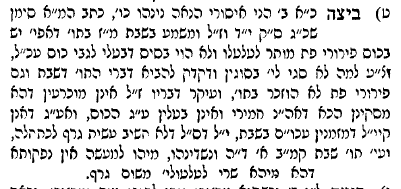 שולחן ערוך אורח חיים הלכות שבת סימן שח סעיף לו  אין עושים גרף של רעי לכתחלה, דהיינו להביא דבר שעתיד לימאס כדי להוציאו לכשימאס; ואם עבר ועשאו, מותר להוציאו.שולחן ערוך אורח חיים הלכות שבת סימן שח סעיף לז במקום דאיכא פסידא, מותר להכניס מטתו אצל גרף של רעי ולקבוע ישיבתו שם, כדי להוציאו.ט"ז על שולחן ערוך אורח חיים הלכות שבת סימן שח סעיף לוול' כדי להוציאן פירושו שסומך ע"ז שלבסוף יוציאנו:מגן אברהם על שולחן ערוך אורח חיים הלכות שבת סימן שח סעיף לוהל' אינו מדוקדק דאפי' לא עשה כדי להוציאו אסור דהא אמרי' בגמר' אין מזמנין העכו"ם בשבת משום שיורי כוסות של יי"נ דהוי כגרף של רעי עב"י וה"ה לכל כיוצא בזה מיהו בהא לא קי"ל הכי ומותר לזמן העכו"ם בשבת:ביאור הגר"א אורח חיים סימן שח סעיף לוואם. מדקאמר וכי עושין כו' ואם אסור אף בדיעבד אין איסור בעשייתן:משנה ברורה על שולחן ערוך אורח חיים הלכות שבת סימן שח סעיף לו(קלט) כדי להוציאו - בגמרא משמע דאפילו אם לא עשה כדי להוציאו אלא דבר העשוי לבסוף להוציאו ג"כ אסור שאף שהתירו להוציא הדבר המאוס מ"מ לעשות לכתחלה דבר שיהיה בודאי אח"כ מאוס לפניו ויוציאנו אסור והא דנקט השו"ע כדי להוציאו משום סיפא נקט דבדיעבד אין לאסור אף שהכניסו באופן זה:ביאור הלכה סימן שח סעיף לו* אין עושין גרף וכו' - עיין בביאור הגר"א דס"ל דדעת השו"ע הוא דאפילו במקום הפסד אסור לעשות לכתחלה ולא הותר כ"א במה שמביא בסעיף שאח"ז שהוא מביא עצמו אל הגרף:* כדי להוציאו - עיין מ"ב והוא מהמ"א ומ"ש דבר שיהיה בודאי אח"כ מאוס כן נראה פשוט דאם הוא ספק שיהיה מאוס אין לאסור אפילו להמ"א וכ"ש להט"ז ודלא כמ"ש בספר לבו"ש:משנה ברורה על שולחן ערוך אורח חיים הלכות שבת סימן שח סעיף לז(קמא) ולקבוע ישיבתו - כגון מטתו לשכב עליה או שיכניס שלחנו ויאכל שם דעי"ז נחשב כאלו דירתו שם וממילא מותר להוציא הגרף אבל ישיבה בעלמא שם לא מהני [ב"י וש"פ]:הקשר לביטול כלי מהיכנורמב"ם הלכות שבת פרק כה הלכה כד ,נותנין כלי תחת הדלף ואם נתמלא הכלי שופך ושונה ואינו נמנע, והוא שיהיה הדלף ראוי לרחיצה, אבל אם אינו ראוי – אין נותנין, ואם נתן מותר לטלטלו במים המאוסין שבו, שאין עושין גרף של רעי לכתחלה בית יוסף אורח חיים סימן שח  כי אותביה אביי "וכי עושין גרף של רעי לכתחלה?!" שתיק ליה, אלמא קיבלה מיניה. והא דאמר אביי: "תיתי לי דעברי אדמר", דברי אנינות בעלמא היו, ולא משום דדינא הכישולחן ערוך אורח חיים הלכות שבת סימן שלח סעיף ח מותר ליתן כלי תחת הדלף בשבת, ואם נתמלא שופכו ומחזירו למקומו; והוא שיהא הדלף ראוי לרחיצה, אבל אם אינו ראוי, אסור, משום שאין עושין גרף של רעי לכתחלה. ואם נתן כלי תחת דלף שאינו ראוי לרחיצה, מותר לטלטלו במים המאוסים שבו.ט"ז על שולחן ערוך אורח חיים הלכות שבת סימן שלח סעיף חעוד הקשה ב"י להרמב"ם שכ' ואם נתן כלי תחת הדלף מותר לטלטלו א"כ אמאי הוצרכו בפ' כירה למוקמא בדלף הראוי משום איסור כלי מהיכנו ממילא בלא ראוי אסור משום מבטל כלי מהיכנו הא באמת אין מבטל כלי מהיכנו כיון שמותר לטלטלו אם נתן ומתוך כך נכנס לתירוצים ולעד"נ דלק"מ דכיון דאין כאן היתר טלטול אלא באם עובר על איסור זה שאנו חושבין אותו מבטל כלי מהיכנו דאסור לעשו' לכתחל' גרף של רעי ל"מ לזה מה שיש לו היתר אם יעבור ול"ד למ"ש שם בגמ' גבי טבל דלא הוי מבטל כלי כו' כיון דאם עבר ותקנו לטבל בשבת מותר דהתם העובר הוא על איסור אחר דאסור לתקן בשבת הטבל ואיהו עובר ותיקן נמצא דהעביר' היא על איסור תיקון לא על איסור טלטול משא"כ כאן דהעבירה היא שעובר על איסור טלטול במה שעושה לכתחלה גרף של רעי כדי שיוכל לטלטל בזה איסור כלי מהיכנו קיים דהא מבטל עכ"פ הכלי מהיכנו לענין טלטול לכתחלה זו דעת הרמב"ם שכ' הטעם משום אין עושין גרף כו' לכתחלה והא דלא זכרו בפרק כירה רק הטעם של מבטל כלי מהיכנו לפי שלא מיירי שם מענין שפיכת הדלף לחוץ רק מענין העמדת הכלי תחת הדלף ואסרוהו בשביל בטול כלי מהיכנו כיון שאח"כ אסור לשפכו שאין המים ראוי' וכ"ת שיהיה היתר מחמת גרף של רעי לזה כ' הרמב"ם כאן שאסור לכתחלה כי הרמב"ם קאי על השפיכה לחוץ. אבל הטור ס"ל כרבה דאין בזה איסור גרף לכתחלה כיון שכבר הגשמים מזלפין בבית וכמ"ש התוס' בפ' משילין שם וסוגיא דפ' כירה היא אליביה דאביי כמ"ש שם דאותביה אביי לרב יוסף וע"כ הוה ביטול כלי מהיכנו כמ"ש להרמב"ם ואנן קי"ל כרבה כדמשמע בפ' משילין דאביי הדר ביה וא"כ אין כאן ביטול כלי מהיכנו דמותר לשפכו משום גרף של רעי וע"כ פסק כאן דא"צ שיהיו המים ראוים לרחיצה כנ"ל בישוב דבריהם ולענין הלכה פסק כאן כרמב"ם:ביאור הלכה סימן שלח סעיף ח* אסור משום שאין וכו' - הנה עיקר הטעם דאסור להעמידו תחת הדלף הוא משום שאין מבטלין כלי מהיכנו דלא יהיה יכולת בידו להזיזו אח"כ ממקומו כיון דאית ביה מוקצה וכדאיתא בגמרא אלא משום דאי הוי שרי לעשות גרף של רעי לכתחלה לא היה קרוי כלל בטול כלי מהיכנו כיון שמותר ליטול אח"כ ולשופכו וכמו שסיים המחבר לבסוף אבל כיון דקי"ל דאין עושין גרף של רעי לכתחלה א"כ הרי הוא מוכרח להתרצות לכתחלה שיהיה מונח שם בקביעות ומעתה הוי שפיר בטול כלי מהיכנו [מ"א בשם יש"ש וכן העתיקו ד"ז עוד כמה אחרונים] והנה דין זה העתיק המחבר מהרמב"ם והטור פליג ע"ז ועיין בט"ז שהאריך בזה ופסק השו"ע כהרמב"ם. ועיין בח"א שכתב דבמקום צורך גדול יש לסמוך על הטור דפסק שאפילו באינו ראוי מותר ליתן כלי תחתיו.